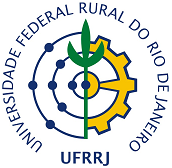 UNIVERSIDADE FEDERAL RURAL DO RIO DE JANEIROPRÓ-REITORIA DE ASSUNTOS ADMINISTRATIVOSDIVISÃO DE PATRIMÔNIOSolicitação de Senha Obs. A chefia imediata deverá preencher e encaminhar pelo sipac a DPSASISPAT -SISTEMA DE PATRIMÔNIOSISPAT -SISTEMA DE PATRIMÔNIONome do ServidorNo SIAPEE-mail institucionalCargoFunção SetorChefe imediatoAssinatura do servidor que irá operar o sistemaAssinatura da chefia imediata